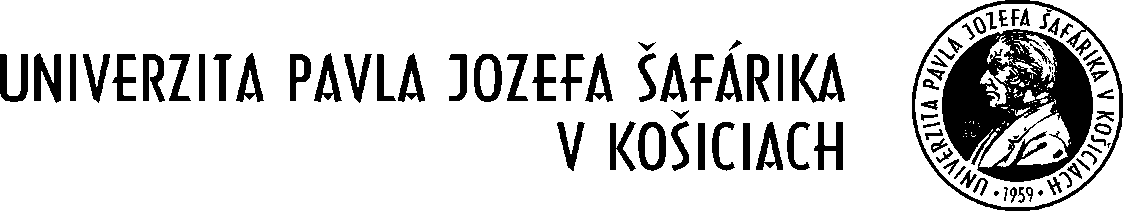 Vec : Výzva na predkladanie ponúk - zaslanie      Verejný obstarávateľ, ktorým je Univerzita Pavla Jozefa Šafárika v Košiciach, v súlade s § 9 ods. 9 zákona    č. 25/2006 Z. z. o verejnom obstarávaní a o zmene a doplnení niektorých zákonov v znení neskorších predpisov, Vás týmto  vyzýva na predloženie ponuky na:  Predmet zákazky:  „Realizácia obtoku lapolu v suteréne kuchyne objektu „Sokrates“ v areáli FF UPJŠ v Košiciach, Moyzesova 9“s nasledovnou špecifikáciou: Kód CPV: 	45330000-9 Kanalizačné a sanitárne práceLehota ( dodania prác ):  7 dni odo dňa prevzatia objednávkyLehota na predkladanie ponúk: najneskôr do 15.10.2013 do 11:00 hodiny. Ponuka predložená po uplynutí lehoty nebude zaradená do hodnotenia.Ponuku je možné doručiť:poštovou zásielkou alebo osobne v uzatvorenom obale na adresu verejného obstarávateľa: Univerzita Pavla Jozefa Šafárika v Košiciach, Šrobárova 2 041 80 KošiceUzatvorené obaly je potrebné označiť heslom:„Prieskum trhu – obtok lapolu - neotvárať“.a doručiť na č. dverí 110 v čase od 8:00 hod do 11:00 hod.alebo e-mailom na adresu: monika.spontakova@upjs.skPredpokladaná hodnota zákazky:            990,- € bez DPH Miesto dodania:  objekt „Sokrates“ v areáli FF UPJŠ v Košiciach, Moyzesova 9, suterén, kuchyňaObsah ponuky:ocenený zoznam položiek spracovaný podľa tabuľky v bode 1.) tejto výzvy s uvedením jednotkových cien v € bez DPH,  ako aj celkovej ceny za celú zákazku v € bez DPH ako aj s DPH kópia aktuálneho dokladu o oprávnení podnikaťObhliadka miesta: nie je potrebnáTermín zadania zákazky: predpoklad vystavenia objednávky je 15.10.2013Obchodné podmienky: Podstatné náležitosti objednávky:záručná lehota začína plynúť dňom prevzatia diela v zmysle protokolu o odovzdaní  a prevzatí  diela resp. prác a jej dĺžka je 2 roky (24 mesiacov),faktúra je splatná do 21 dní odo dňa jej preukázateľného  doručenia objednávateľovi,objednávateľ neposkytuje preddavky ani zálohové platby na realizáciu diela.Kritérium na hodnotenie ponúk:Jediným kritériom na hodnotenie predložených ponúk bude celková cena za práce (dodávka a montáž) v €.      Na základe kritérií na hodnotenie ponúk bude identifikovaný úspešný uchádzač, ktorému verejný obstarávateľ zašle objednávku v zmysle predloženej cenovej ponuky. Neúspešným uchádzačom verejný obstarávateľ zašle informáciu o výsledku vyhodnotenia ponúk. Uchádzačom, ktorí predložia svoje ponuky, v prípade neúspešnej ponuky, nevzniká žiadny nárok na úhradu nákladov, ktoré mu vznikli s prípravou a doručením ponuky.      Veríme, že ponuku na požadovaný predmet zákazky predložíte v súlade s výzvou a lehotami na jej predloženie.Pracovník určený pre styk so záujemcami: Ing. Monika Špontáková – referent PÚ TIO                                                                       tel. č.: 0918 412 600, 055 234 1147					            e – mail: monika.spontakova@upjs.skTermín zadávania zákazky: 09.10.2013                                                                                                         .........................................................   							                                   Ing. Karol László, v.r. 							                             kvestorporadové          číslopopis položkymernájednotkapočet1.odstránenie dlažbym242.odstránenie betónu hr. do 50 cmm243.výkopové prácem34,54.montážne práce kanálkpl15.dobetónovaniem31,86.rúrka PVC-U 160x4,0 – 1mks67.koleno PVC-U 45°ks98.odbočka PVC-U 160x4,0ks19.zátka PVC-U 160x4,0ks110.spätný zásypkpl111.pokládka dlažby vrátane materiálum2412.dopravakpl1